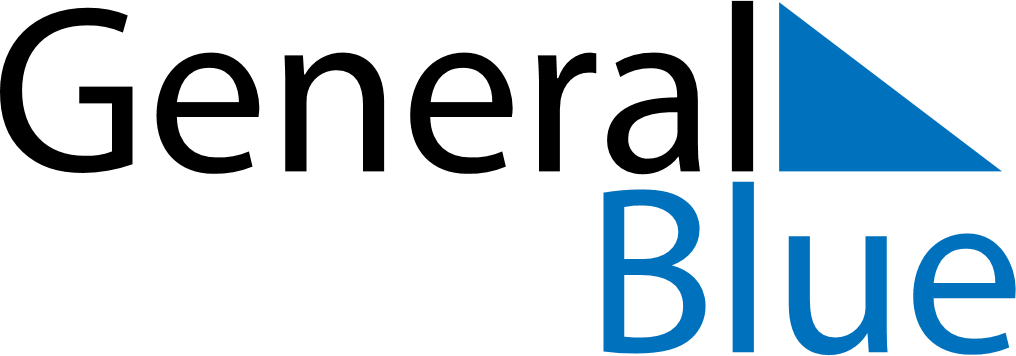 April 2027April 2027April 2027April 2027April 2027April 2027BoliviaBoliviaBoliviaBoliviaBoliviaBoliviaSundayMondayTuesdayWednesdayThursdayFridaySaturday1234567891011121314151617Children’s Day18192021222324252627282930NOTES